Making a Non-Newtonian Fluid – Is it solid or liquid?Also called ‘oobleck’ after a Dr Seuss book, this mixture of cornstarch and water is very unusual because it behaves like a solid and a liquid. Have a look at this video for some more information: https://www.youtube.com/watch?v=biAOOJgvRYIIt is easy to make and fun to play with! Basic ratio2 parts cornstarch to 1 Part waterIngredients2 Cups Cornstarch1 Cup WaterFood colouring (optional)InstructionsStep One: Pour 2 cups cornstarch into a bowlStep Two: Add 1 cup of water and stir to combineStep Three: If adding food colouring to your oobleck do it at the mixing stage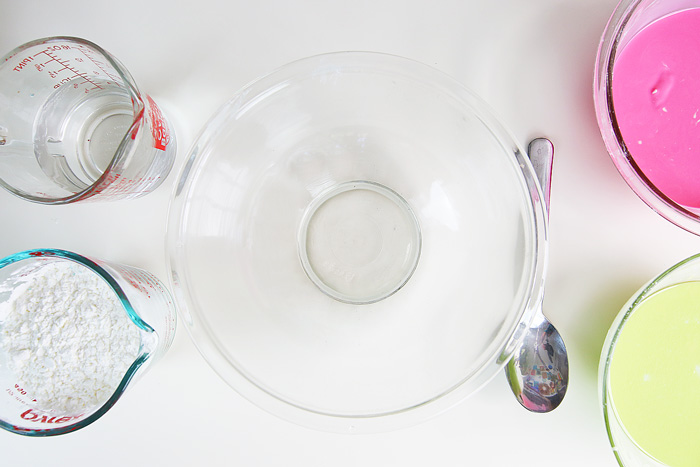 Time to play!Take a handful of the mixture. When you squeeze your oobleck it will behave like a solid and you can shape it into a ball.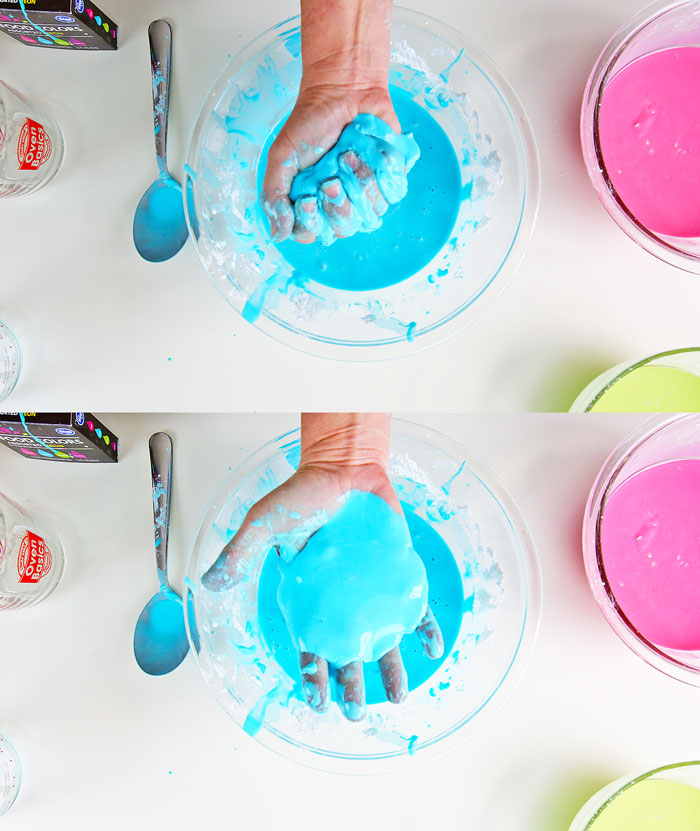 When you release it, the mixture will run through your fingers like a liquid. What happens when you pour it?What happens when you jab it with you finger?Can you make your oobleck dance? (have a look at the video below)https://www.youtube.com/watch?v=SYMvOxIsES4Take some photos if you can, we would love to see your investigations!